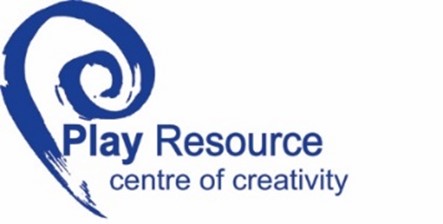 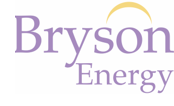 Change of Cardholder FormOrganisation Name ____________________________   Membership Number __________Each group is allowed a maximum of 6 cardholdersALL CHANGES OR ADDITIONS COST £5.00 plus VAT PER CARD AND MUST BE PAID ON COLLECTIONTo be completed by he person in chargeSignature ______________________   Position ___________________   Date _____________Print name _____________________  Telephone  _____________________________Email  _______________________________________Please note the following: It is a condition of membership that your organisation does not collect on behalf of a non-member group. This is an application process which cannot be done at the counter. It can take up to two working days from receipt of application to process.  Once completed we will email the school using the email address provided to let them know their cards are ready for collection.Cardholders cannot bring non-members into Bryson Energy Play Resource to make collections.Cards are non transferable and can only be used by the named person.  Anyone found using someone else’s card will have the card withdrawn.If your membership is out of date by more than two weeks you will not be able to use the centre.This form can either be returned by:Post: Bryson Energy Play Resource, North City Business Centre, 2 Duncairn Gardens, Belfast, BT15 2GGEmail: playresource@brysonenergy.orgCardholder to be removedCardholder to be addedPosition in organisation